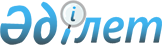 Осакаров аудандық мәслихатының 2018 жылғы 29 желтоқсандағы 43 сессиясының "Осакаров ауданының кенттерінің, ауылдық округтарының 2019-2021 жылдарға арналған бюджеті туралы" № 557 шешіміне өзгерістер енгізу туралы
					
			Мерзімі біткен
			
			
		
					Қарағанды облысы Осакаров аудандық мәслихатының 2019 жылғы 18 қыркүйектегі № 733 шешімі. Қарағанды облысының Әділет департаментінде 2019 жылғы 24 қыркүйекте № 5486 болып тіркелді. Мерзімі өткендіктен қолданыс тоқтатылды
      Қазақстан Республикасының 2008 жылғы 4 желтоқсандағы Бюджет кодексіне, Қазақстан Республикасының 2001 жылғы 23 қаңтардағы "Қазақстан Республикасындағы жергілікті мемлекеттік басқару және өзін-өзі басқару туралы" Заңына сәйкес, аудандық мәслихат ШЕШІМ ЕТТІ:
      1. Осакаров аудандық мәслихатының 2018 жылғы 29 желтоқсандағы 43 сессиясының "Осакаров ауданының кенттерінің, ауылдық округтарының 2019-2021 жылдарға арналған бюджеті туралы" (нормативтік құқықтық актілерді мемлекеттік тіркеу тізілімінде № 5137 болып тіркелген, 2019 жылғы 26 қаңтарда "Сельский труженик" газетінде № 4 (7644), 2019 жылғы 17 қаңтарда Қазақстан Республикасы нормативтік құқықтық актілерінің Эталондық бақылау банкінде электрондық түрде жарияланған) № 557 шешіміне келесі өзгерістер енгізілсін:
      1, 2 тармақтар жаңа редакцияда мазмұндалсын:
      "1. Осакаровка кентінің 2019-2021 жылдарға арналған бюджеті 1, 2, 3, 4, 5 қосымшаларға сәйкес, оның ішінде 2019 жылға келесі көлемдерде бекітілсін:
      1) кірістер – 264 180 мың теңге, оның ішінде:
      салықтық түсімдер – 58 022 мың теңге;
      салықтық емес түсімдер – 0 мың теңге;
      негізгі капиталды сатудан түсетін түсімдер - 0 мың теңге;
      трансферттер түсiмi – 206 158 мың теңге;
      2) шығындар - 277 297 мың теңге;
      3) таза бюджеттік несиелеу – 0 мың теңге, оның ішінде:
      бюджеттік несиелер – 0 мың тенге;
      бюджеттік несиелерді өтеу – 0 мың тенге;
      4) қаржы активтерiмен жасалатын операциялар бойынша сальдо – 0 мың теңге:
      қаржы активтерін сатып алу – 0 мың теңге;
      мемлекеттің қаржы активтерін сатудан түсетін түсімдер – 0 мың теңге;
      5) бюджет тапшылығы (профициті) – 0 мың теңге;
      6) бюджет тапшылығын қаржыландыру (профициті пайдалану) – 0 мың теңге, оның ішінде:
      қарыздар түсімі - 0 мың теңге;
      қарыздарды өтеу - 0 мың теңге;
      бюджет қаражатының пайдаланылатын қалдықтары - 0 мың теңге.
      2. Молодежный кентінің 2019-2021 жылдарға арналған бюджеті 6, 7, 8, 9, 10 қосымшаларға сәйкес, оның ішінде 2019 жылға келесі көлемдерде бекітілсін:
      1) кірістер – 185 149 мың теңге, оның ішінде:
      салықтық түсімдер – 26 865 мың теңге;
      салықтық емес түсімдер – 0 мың теңге;
      негізгі капиталды сатудан түсетін түсімдер - 0 мың теңге;
      трансферттер түсімі – 158 284 мың теңге;
      2) шығындар - 188 192 мың теңге;
      3) таза бюджеттік несиелеу – 0 мың теңге, оның ішінде:
      бюджеттік несиелер – 0 мың тенге;
      бюджеттік несиелерді өтеу – 0 мың тенге;
      4) қаржы активтерiмен жасалатын операциялар бойынша сальдо – 0 мың теңге, оның iшiнде:
      қаржы активтерін сатып алу – 0 мың теңге;
      мемлекеттің қаржы активтерін сатудан түсетін түсімдер – 0 мың теңге;
      5) бюджет тапшылығы (профициті) - алу 3 043 мың теңге;
      6) бюджет тапшылығын қаржыландыру (профициті пайдалану) – 3 043 мың теңге, оның ішінде:
      қарыздар түсімі - 0 мың теңге;
      қарыздарды өтеу - 0 мың теңге;
      бюджет қаражатының пайдаланылатын қалдықтары – 3 043 мың теңге.".
      2. Көрсетілген шешімнің 1, 4, 6, 9 қосымшалары осы шешімнің 1, 2, 3, 4 қосымшаларына сәйкес жаңа редакцияда мазмұндалсын.
      3. Осы шешім 2019 жылдың 1 қаңтарынан бастап қолданысқа енгізіледі. Осакаровка кентінің 2019 жылға арналған бюджеті 2019 жылға арналған нысаналы трансферттер Молодежный кентінің 2019 жылға арналған бюджеті 2019 жылға арналған нысаналы трансферттер
					© 2012. Қазақстан Республикасы Әділет министрлігінің «Қазақстан Республикасының Заңнама және құқықтық ақпарат институты» ШЖҚ РМК
				
      Сессия төрағасы

К. Каймакова

      Аудандық мәслихаттың хатшысы

К. Саккулаков
Осакаров аудандық мәслихатының
2019 жылғы "18" қыркүйектегі
56 сессиясының № 733
шешіміне 1-қосымшаОсакаров аудандық мәслихатының
2018 жылғы "29" желтоқсандағы
43 сессиясының № 557 шешіміне
1-қосымша
Санаты
Сыныбы
Ішкі сыныбы
Атауы
Сомасы, мың теңге
1
2
3
4
5
1.КІРІСТЕР
264 180
1
Салықтық түсімдер
58 022
01
Табыс салығы
26 441
2
Жеке табыс салығы
26 441
04
Меншікке салынатын салықтар
31 396
1
Мүлікке салынатын салықтар
1 035
3
Жер салығы
1 644
4
Көлік құралдарына салынатын салық
28 717
05
Тауарларға, жұмыстарға және қызметтерге салынатын ішкі салықтар
185
4
Кәсіпкерлік және кәсіби қызметті жүргізгені үшін алынатын алымдар
185
2
Салықтық емес түсiмдер
0
3
Негізгі капиталды сатудан түсетін түсімдер
0
4
Трансферттердің түсімдері
206 158
02
Мемлекеттік басқарудың жоғары тұрған органдарынан түсетін трансферттер
206 158
3
Аудандардың (облыстық маңызы бар қаланың) бюджетінен трансферттер
206 158
Функционалдық топ
Кіші функция
Бюджеттік бағдарламалардың әкімшісі
Бағдарлама
Атауы
Сомасы, мың теңге
ll. Шығындар
277 297
01
Жалпы сипаттағы мемлекеттік қызметтер
28 714
1
Мемлекеттік басқарудың жалпы функцияларын орындайтын өкілді, атқарушы және басқа органдар
28 714
124
Аудандық маңызы бар қала, ауыл, кент, ауылдық округ әкімінің аппараты
28 714
001
Аудандық маңызы бар қала, ауыл, кент, ауылдық округ әкімінің қызметін қамтамасыз ету жөніндегі қызметтер
28 714
04
Білім беру
 166 005
1
Мектепке дейінгі тәрбие және оқыту
166 005
124
Аудандық маңызы бар қала, ауыл, кент, ауылдық округ әкімінің аппараты
166 005
004
Мектепке дейінгі тәрбиелеу және оқыту және мектепке дейінгі тәрбиелеу және оқыту ұйымдарында медициналық қызмет көрсетуді ұйымдастыру
166 005
07
Тұрғын үй-коммуналдық шаруашылық
23 778
2
Коммуналдық шаруашылық
2 603
124
Аудандық маңызы бар қала, ауыл, кент, ауылдық округ әкімінің аппараты
2 603
014
Елді мекендерді сумен жабдықтауды ұйымдастыру
2 603
3
Елді-мекендерді көркейту
21 175
124
Аудандық маңызы бар қала, ауыл, кент, ауылдық округ әкімінің аппараты
21 175
008
Елді мекендердегі көшелерді жарықтандыру
1 000
009
Елді мекендердің санитариясын қамтамасыз ету
9 000
011
Елді мекендерді абаттандыру мен көгалдандыру
11 175
12
Көлік және коммуникация
58 800
1
Автомобиль көлігі
58 800
124
Аудандық маңызы бар қала, ауыл, кент, ауылдық округ әкімінің аппараты
58 800
013
Аудандық маңызы бар қалаларда, ауылдарда, кенттерде, ауылдық округтерде автомобиль жолдарының жұмыс істеуін қамтамасыз ету
8 800
045
Аудандық маңызы бар қалаларда, ауылдарда, кенттерде, ауылдық округтерде автомобиль жолдарын күрделі және орташа жөндеу
50 000
lll. Таза бюджеттік несиелеу
0
Бюджеттік несиелер
0
Бюджеттік несиелерді өтеу
0
Санаты
Санаты
Санаты
Санаты
Сомасы, (мың теңге)
Сыныбы
Сыныбы
Сыныбы
Сомасы, (мың теңге)
Ішкі сыныбы
Ішкі сыныбы
Сомасы, (мың теңге)
Атауы
Сомасы, (мың теңге)
1
2
3
4
5
5
Бюджеттік несиелерді өтеу
0
01
Бюджеттік несиелерді өтеу
0
1
Мемлекеттік бюджеттен берілген бюджеттік несиелерді өтеу
0
Функционалдық топ
Функционалдық топ
Функционалдық топ
Функционалдық топ
Функционалдық топ
Сомасы, (мың теңге)
Кіші функция
Кіші функция
Кіші функция
Кіші функция
Сомасы, (мың теңге)
Бюджеттік бағдарламалардың әкімшісі
Бюджеттік бағдарламалардың әкімшісі
Бюджеттік бағдарламалардың әкімшісі
Сомасы, (мың теңге)
Бағдарлама
Бағдарлама
Сомасы, (мың теңге)
Атауы
Сомасы, (мың теңге)
1
2
3
4
5
6
lV. Қаржы активтерiмен жасалатын операциялар бойынша сальдо
0
Қаржы активтерiн сатып алу
0
Мемлекеттiң қаржы активтерiн сатудан түсетiн түсiмдер
0
Атауы
Сомасы, (мың теңге)
1
2
V. Бюджет тапшылығы (профицит)
0
VI. Бюджет тапшылығын қаржыландыру (профициті пайдалану)
0Осакаров аудандық мәслихатының
2019 жылғы "18" қыркүйектегі
56 сессиясының № 733
шешіміне 2-қосымшаОсакаров аудандық мәслихатының
2018 жылғы "29" желтоқсандағы
43 сессиясының № 557 шешіміне
4-қосымша
Атауы
Сомасы, мың теңге
1
2
Барлығы
93 682
оның ішінде:
Республикалық бюджеттен берiлетiн ағымдағы нысаналы трансферттер
32 979
Облыстық бюджеттен берiлетiн ағымдағы нысаналы трансферттер
50 000
Аудандық бюджеттен берiлетiн ағымдағы нысаналы трансферттер
10 703
Ағымдағы нысаналы трансферттер:
республикалық бюджеттен
32 979
оның ішінде
азаматтық қызметшілердің жекелеген санаттарының, мемлекеттік бюджет қаражаты есебінен ұсталатын ұйымдар қызметкерлерінің, қазыналық кәсіпорындар қызметкерлерінің жалақысын көтеруге
31 500
мемлекеттік әкімшілік қызметшілердің жекелеген санаттарының жалақысын көтеруге
1 479
облыстық бюджеттен:
50 000
Аудандық маңызы бар қалаларда, ауылдарда, кенттерде, ауылдық округтерде автомобиль жолдарын күрделі және орташа жөндеуге
50 000
аудандық бюджеттен:
10 703
Елді мекендердің санитариясын қамтамасыз етуге
6 000
Елді мекендерді сумен жабдықтауды ұйымдастыруға
2 603
Аудандық маңызы бар қалаларда, ауылдарда, кенттерде, ауылдық округтерде автомобиль жолдарының жұмыс істеуін қамтамасыз етуге
2 000
Күрделі жөндеудің жобалау-сметалық құжаттамасын әзірлеуге
100Осакаров аудандық мәслихатының
2019 жылғы "18" қыркүйектегі
56 сессиясының № 733
шешіміне 3-қосымшаОсакаров аудандық мәслихатының
2018 жылғы "29" желтоқсандағы
43 сессиясының № 557 шешіміне
6-қосымша
Санаты
Сыныбы
Ішкі сыныбы
Атауы
Сомасы, мың теңге
1
2
3
4
5
1.КІРІСТЕР
185 149 
1
Салықтық түсімдер
26 865
01
Табыс салығы
10 564
2
Жеке табыс салығы
10 564
04
Меншікке салынатын салықтар
16 301
1
Мүлікке салынатын салықтар
298
3
Жер салығы
1 564
4
Көлік құралдарына салынатын салық
14 439
2
Салықтық емес түсiмдер
0
3
Негізгі капиталды сатудан түсетін түсімдер
0
4
Трансферттердің түсімдері
158 284
02
Мемлекеттік басқарудың жоғары тұрған органдарынан түсетін трансферттер
158 284
3
Аудандардың (облыстық маңызы бар қаланың) бюджетінен трансферттер
158 284
Функционалдық топ
Кіші функция
Бюджеттік бағдарламалардың әкімшісі
Бағдарлама
Атауы
Сомасы, мың теңге
ll. Шығындар
188 192
01
Жалпы сипаттағы мемлекеттік қызметтер
26 835
1
Мемлекеттік басқарудың жалпы функцияларын орындайтын өкілді, атқарушы және басқа органдар
26 835
124
Аудандық маңызы бар қала, ауыл, кент, ауылдық округ әкімінің аппараты
26 835
001
Аудандық маңызы бар қала, ауыл, кент, ауылдық округ әкімінің қызметін қамтамасыз ету жөніндегі қызметтер
26 835
04
Білім беру
108 924
1
Мектепке дейінгі тәрбие және оқыту
108 924
124
Аудандық маңызы бар қала, ауыл, кент, ауылдық округ әкімінің аппараты
108 924
004
Мектепке дейінгі тәрбиелеу және оқыту және мектепке дейінгі тәрбиелеу және оқыту ұйымдарында медициналық қызмет көрсетуді ұйымдастыру
108 924
07
Тұрғын үй-коммуналдық шаруашылық
8 433
3
Елді-мекендерді көркейту
8 433
124
Аудандық маңызы бар қала, ауыл, кент, ауылдық округ әкімінің аппараты
8 433
008
Елді мекендердегі көшелерді жарықтандыру
6 433
011
Елді мекендерді абаттандыру мен көгалдандыру
2 000
12
Көлік және коммуникация
44 000
1
Автомобиль көлігі
44 000
124
Аудандық маңызы бар қала, ауыл, кент, ауылдық округ әкімінің аппараты
44 000
013
Аудандық маңызы бар қалаларда, ауылдарда, кенттерде, ауылдық округтерде автомобиль жолдарының жұмыс істеуін қамтамасыз ету
4 000
045
Аудандық маңызы бар қалаларда, ауылдарда, кенттерде, ауылдық округтерде автомобиль жолдарын күрделі және орташа жөндеу
40 000
lll.Таза бюджеттік несиелеу
0
Бюджеттік несиелер
0
Бюджеттік несиелерді өтеу
0
Санаты
Санаты
Санаты
Санаты
Сомасы, (мың теңге)
Сыныбы
Сыныбы
Сыныбы
Сомасы, (мың теңге)
Ішкі сыныбы
Ішкі сыныбы
Сомасы, (мың теңге)
Атауы
Сомасы, (мың теңге)
1
2
3
4
5
5
Бюджеттік несиелерді өтеу
0
01
Бюджеттік несиелерді өтеу
0
1
Мемлекеттік бюджеттен берілген бюджеттік несиелерді өтеу
0
Функционалдық топ
Функционалдық топ
Функционалдық топ
Функционалдық топ
Функционалдық топ
Сомасы, (мың теңге)
Кіші функция
Кіші функция
Кіші функция
Кіші функция
Сомасы, (мың теңге)
Бюджеттік бағдарламалардың әкімшісі
Бюджеттік бағдарламалардың әкімшісі
Бюджеттік бағдарламалардың әкімшісі
Сомасы, (мың теңге)
Бағдарлама
Бағдарлама
Сомасы, (мың теңге)
Атауы
Сомасы, (мың теңге)
1
2
3
4
5
6
lV. Қаржы активтерiмен жасалатын операциялар бойынша сальдо
0
Қаржы активтерiн сатып алу
0
Мемлекеттiң қаржы активтерiн сатудан түсетiн түсiмдер
0
Атауы
Сомасы, (мың теңге)
1
2
V. Бюджет тапшылығы (профицит)
- 3 043
VI. Бюджет тапшылығын қаржыландыру
3 043Осакаров аудандық мәслихатының
2019 жылғы "18" қыркүйектегі
56 сессиясының № 733
шешіміне 4-қосымшаОсакаров аудандық мәслихатының
2018 жылғы "29" желтоқсандағы
43 сессиясының № 557 шешіміне
9-қосымша
Атауы
Сомасы, мың теңге
1
2
Барлығы
80 449
оның ішінде:
Республикалық бюджеттен берiлетiн ағымдағы нысаналы трансферттер
21 471
Облыстық бюджеттен берiлетiн ағымдағы нысаналы трансферттер
16 645
Аудандық бюджеттен берiлетiн ағымдағы нысаналы трансферттер
42 333
Ағымдағы нысаналы трансферттер:
республикалық бюджеттен:
21 471
оның ішінде
азаматтық қызметшілердің жекелеген санаттарының, мемлекеттік бюджет қаражаты есебінен ұсталатын ұйымдар қызметкерлерінің, қазыналық кәсіпорындар қызметкерлерінің жалақысын
көтеруге
19 746
мемлекеттік әкімшілік қызметшілердің жекелеген санаттарының жалақысын көтеруге
1 725
облыстық бюджеттен:
16 645
білім беру нысандарын жөндеуге және күтуге
16 645
аудандық бюджеттен:
42 333
Молодежный кентінің Аспандияров көшесінің автомобиль жолдарын орташа жөндеуге
40 000
мемлекеттік әкімшілік қызметшілердің жекелеген санаттарының жалақысын көтеруге
2333